How to be COVID safe!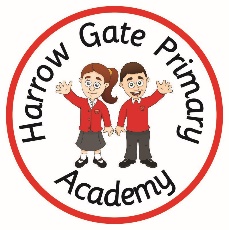 Wash your hands with soap and water (sing Happy Birthday twice) 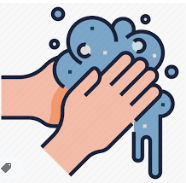 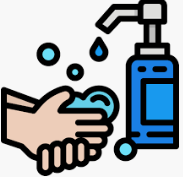 Use hand sanitiser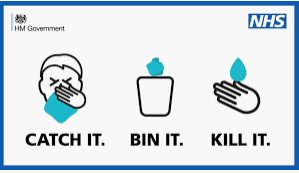 Catch it   Bin it   Kill it 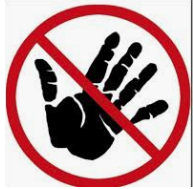 Only use your own         resources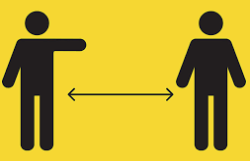 Try to stay a distance from othersThese rules are to be followed along with the school rules